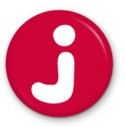 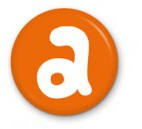 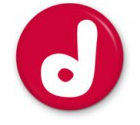 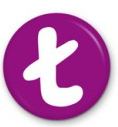 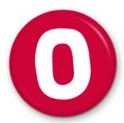 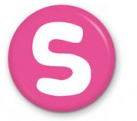 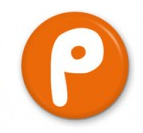 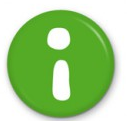 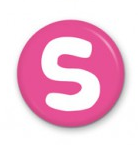 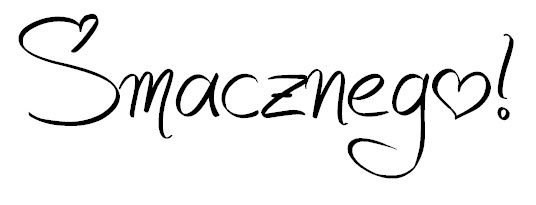 ŚNIADANIEII ŚNIADANIEOBIADPODWIECZOREKSZWEDZKI PONIEDZIAŁEK    11.03.2024SZWEDZKI PONIEDZIAŁEK    11.03.2024SZWEDZKI PONIEDZIAŁEK    11.03.2024SZWEDZKI PONIEDZIAŁEK    11.03.2024makaron na mleku,szwedzki stół do wyboru dla wszystkich grup: pieczywo z masłem, wędlina, ser żółty, jajko na twardo, sałata, ogórek, papryka,herbata z cytrynąbananżurek,kotlet jajeczny, ziemniaki, gotowana fasolka szparagowa ze słonecznikiem i suszonymi pomidorami,kompot z truskawkowychleb z dynią z masłem, szynka wieprzowa,sałata, papryka, kiełki, bawarka / herbata16:30 kanapka, napój, jabłkoAlergeny: 1, 3, 7Alergeny: Alergeny: 1, 3, 7, 9Alergeny: 1, 7OWOCOWY WTOREK    12.03.2024OWOCOWY WTOREK    12.03.2024OWOCOWY WTOREK    12.03.2024OWOCOWY WTOREK    12.03.2024ciabatka z masłem, twarożek naturalny z jagodami, kakao / herbatasok owocowo warzywny tłoczony na zimno: jabłko, cynamon, cytrynazupa grochowa, gulasz węgierski z papryką i warzywami, kasza gryczana, buraki zasmażane, kompot owocowy rogalik maślany, jogurt naturalny z owocami i gorzką czekoladą, herbata z cytryną16:30 kanapka, napój, jabłkoAlergeny: 1, 7Alergeny:Alergeny: 1, 7, 9Alergeny: 1, 3, 4, 7JOGURTOWA ŚRODA    13.03.2024JOGURTOWA ŚRODA    13.03.2024JOGURTOWA ŚRODA    13.03.2024JOGURTOWA ŚRODA    13.03.2024płatki miodowe na mleku, chleb domowy żytni z masłem, szynka tradycyjna, sałata, pomidor, kiełki, herbata owocowajogurt naturalny z borówkąbarszcz czerwony, ryba w sosie maślanowo-śmietanowym, puree ziemniaczane, surówka ze świeżego szpinaku i pomidorów koktajlowych,  kompot wiśniowyplacki drożdżowe z cukrem pudrem – wyrób własny, kakao / herbata 16:30 kanapka, napój, jabłkoAlergeny: 1, 3, 7Alergeny: 7Alergeny: 1, 3, 4, 7, 9Alergeny: 1, 7, 9WARZYWNY CZWARTEK    14.03.2024WARZYWNY CZWARTEK    14.03.2024WARZYWNY CZWARTEK    14.03.2024WARZYWNY CZWARTEK    14.03.2024chleb gruboziarnisty z masłem,pasta z sera białego z bazylią i ziołami,koperek, kakaojabłkozupa jarzynowa, spaghetti z mięsem mielonym i pomidorami i świeżą bazylią, ogórek kiszony z marchewką,  kompot porzeczkowybułka grahamka z masłem, warzywa, szynka i ser żółty krojone w słupki, dip jogurtowo-ziołowy, kawa na mleku / herbata16:30 kanapka, napój, jabłkoAlergeny: 1, 7Alergeny: Alergeny: 1, 3, 7, 9Alergeny: 1, 7KOKTAJLOWY PIĄTEK    15.03.2024KOKTAJLOWY PIĄTEK    15.03.2024KOKTAJLOWY PIĄTEK    15.03.2024KOKTAJLOWY PIĄTEK    15.03.2024płatki jęczmienne na mleku,chleb razowy z siemieniem, pasztet drobiowy, ogórek, rzodkiewka   herbata owocowakoktajl mleczno jogurtowy z gruszkązupa pomidorowa z makaronem, kotlet z piersi kurczaka, ryż z kurkumą, mizeria z jogurtem i koperkiem,  kompot jabłkowychleb staropolski z masłem,ser żółty, ogórek, papryka, szczypiorek, kawa na mleku / herbata16:30 kanapka, napój, jabłkoAlergeny: 1, 3, 7, 9Alergeny: 7Alergeny: 1, 3, 7, 9Alergeny: 1, 3, 7ALERGENYPodane w jadłospisie liczby oznaczają wymienione niżej alergenyALERGENYPodane w jadłospisie liczby oznaczają wymienione niżej alergenyALERGENYPodane w jadłospisie liczby oznaczają wymienione niżej alergenyALERGENYPodane w jadłospisie liczby oznaczają wymienione niżej alergenySUBSTANCJE LUB PRODUKTY POWODUJĄCE ALERGIE LUB REAKCJE NIETOLERANCJI (wg załącznika II do Rozporządzenia Parlamentu Europejskiego i Rady UE Nr 1169/2011 z dnia 25 sierpnia 2011 r.)SUBSTANCJE LUB PRODUKTY POWODUJĄCE ALERGIE LUB REAKCJE NIETOLERANCJI (wg załącznika II do Rozporządzenia Parlamentu Europejskiego i Rady UE Nr 1169/2011 z dnia 25 sierpnia 2011 r.)SUBSTANCJE LUB PRODUKTY POWODUJĄCE ALERGIE LUB REAKCJE NIETOLERANCJI (wg załącznika II do Rozporządzenia Parlamentu Europejskiego i Rady UE Nr 1169/2011 z dnia 25 sierpnia 2011 r.)SUBSTANCJE LUB PRODUKTY POWODUJĄCE ALERGIE LUB REAKCJE NIETOLERANCJI (wg załącznika II do Rozporządzenia Parlamentu Europejskiego i Rady UE Nr 1169/2011 z dnia 25 sierpnia 2011 r.)Zboża zawierające glutenSkorupiaki i produkty pochodneJaja i produkty pochodneRyby i produkty pochodneOrzeszki ziemne (arachidowe) i produkty pochodneSoja i produkty pochodneMleko i produkty pochodneOrzechySeler i produkty pochodneGorczyca i produkty pochodneNasiona sezamu i produkty pochodneDwutlenek siarki i siarczyny w stężeniach powyżej 10mg/kg lub 10 mg/litr w przeliczeniu na całkowitą zawartość SO2 dla produktów w postaci gotowej bezpośrednio do spożycia lub w postaci przygotowanej do spożycia zgodnie z instrukcjami wytwórców.Łubin i produkty pochodne.Mięczaki i produkty pochodne. Zboża zawierające glutenSkorupiaki i produkty pochodneJaja i produkty pochodneRyby i produkty pochodneOrzeszki ziemne (arachidowe) i produkty pochodneSoja i produkty pochodneMleko i produkty pochodneOrzechySeler i produkty pochodneGorczyca i produkty pochodneNasiona sezamu i produkty pochodneDwutlenek siarki i siarczyny w stężeniach powyżej 10mg/kg lub 10 mg/litr w przeliczeniu na całkowitą zawartość SO2 dla produktów w postaci gotowej bezpośrednio do spożycia lub w postaci przygotowanej do spożycia zgodnie z instrukcjami wytwórców.Łubin i produkty pochodne.Mięczaki i produkty pochodne. Zboża zawierające glutenSkorupiaki i produkty pochodneJaja i produkty pochodneRyby i produkty pochodneOrzeszki ziemne (arachidowe) i produkty pochodneSoja i produkty pochodneMleko i produkty pochodneOrzechySeler i produkty pochodneGorczyca i produkty pochodneNasiona sezamu i produkty pochodneDwutlenek siarki i siarczyny w stężeniach powyżej 10mg/kg lub 10 mg/litr w przeliczeniu na całkowitą zawartość SO2 dla produktów w postaci gotowej bezpośrednio do spożycia lub w postaci przygotowanej do spożycia zgodnie z instrukcjami wytwórców.Łubin i produkty pochodne.Mięczaki i produkty pochodne. Zboża zawierające glutenSkorupiaki i produkty pochodneJaja i produkty pochodneRyby i produkty pochodneOrzeszki ziemne (arachidowe) i produkty pochodneSoja i produkty pochodneMleko i produkty pochodneOrzechySeler i produkty pochodneGorczyca i produkty pochodneNasiona sezamu i produkty pochodneDwutlenek siarki i siarczyny w stężeniach powyżej 10mg/kg lub 10 mg/litr w przeliczeniu na całkowitą zawartość SO2 dla produktów w postaci gotowej bezpośrednio do spożycia lub w postaci przygotowanej do spożycia zgodnie z instrukcjami wytwórców.Łubin i produkty pochodne.Mięczaki i produkty pochodne. GRAMATURA POSIŁKÓWGRAMATURA POSIŁKÓWGRAMATURA POSIŁKÓWGRAMATURA POSIŁKÓWŚniadanie:Zupa mlecznaPieczywoMasłoWędlina/ser żółtyPomidor, ogórekPapryka, rzodkiewkaNapójII śniadanie:OwoceWarzywaOrzechy, ziarenkaSok świeżyObiad:ZupaKotlet mielony, schabowy, z piersi kurczakaKlopsUdko kurczakaMięso duszone bez panierkiGulasz, mięso razem z sosemZiemniakiRyż, kasza, makaronSurówkaMizeriaWarzywa gotowane z wodyDodatek warzywa (pasek papryki, krążek marchewki)200 g35 g6 g15 g30 g20 g150 g80-100 g20-30 g5 g130 g250-300 g65 g60 g85 g55 g100-120 g150 g80-100 g100 g120 g70 g30 gPodwieczorek:PieczywoMasłoWędlinapomidor, ogórek, papryka, rzodkiewkaciastko, biszkoptciastoowocesałatkaplacki ziemniaczane, racuchy25 g4 g15 g20 g40 g100 g50 g70 g100 g